団体間コラボ事業助成金申請書年　　月　　日かこがわ市民団体連絡協議会　会長　様（申請者）	団体名　　　　　　　　　　　　　　　　　　　	代表者　　　　　　　　　　　　　　　　　　　	担当者　　　　　　　　　　　　　　　　　　　	電話番号　　　　　　　　　　　　　　　　　　　下記のとおり事業を開催するにあたり、団体間コラボ事業助成金を申請します。記※ 裏面の「申請にあたっての留意事項」をよく読んで記入してください。申請にあたっての留意事項1　申請について申請書に必要事項を記入し、事業実施予定日の1か月前までに、メール送信・郵送・または窓口に提出してください。役員会で審議し、助成金交付の可否を決定します。2　実施報告について◦事業等の終了後、1か月以内に事業報告書と写真を提出して下さい（各団体）。役員会で審議し、助成金を交付します。◦虚偽の申請・報告があった場合は、返金を求める場合があります。◦事業内容に変更があった場合は届け出てください。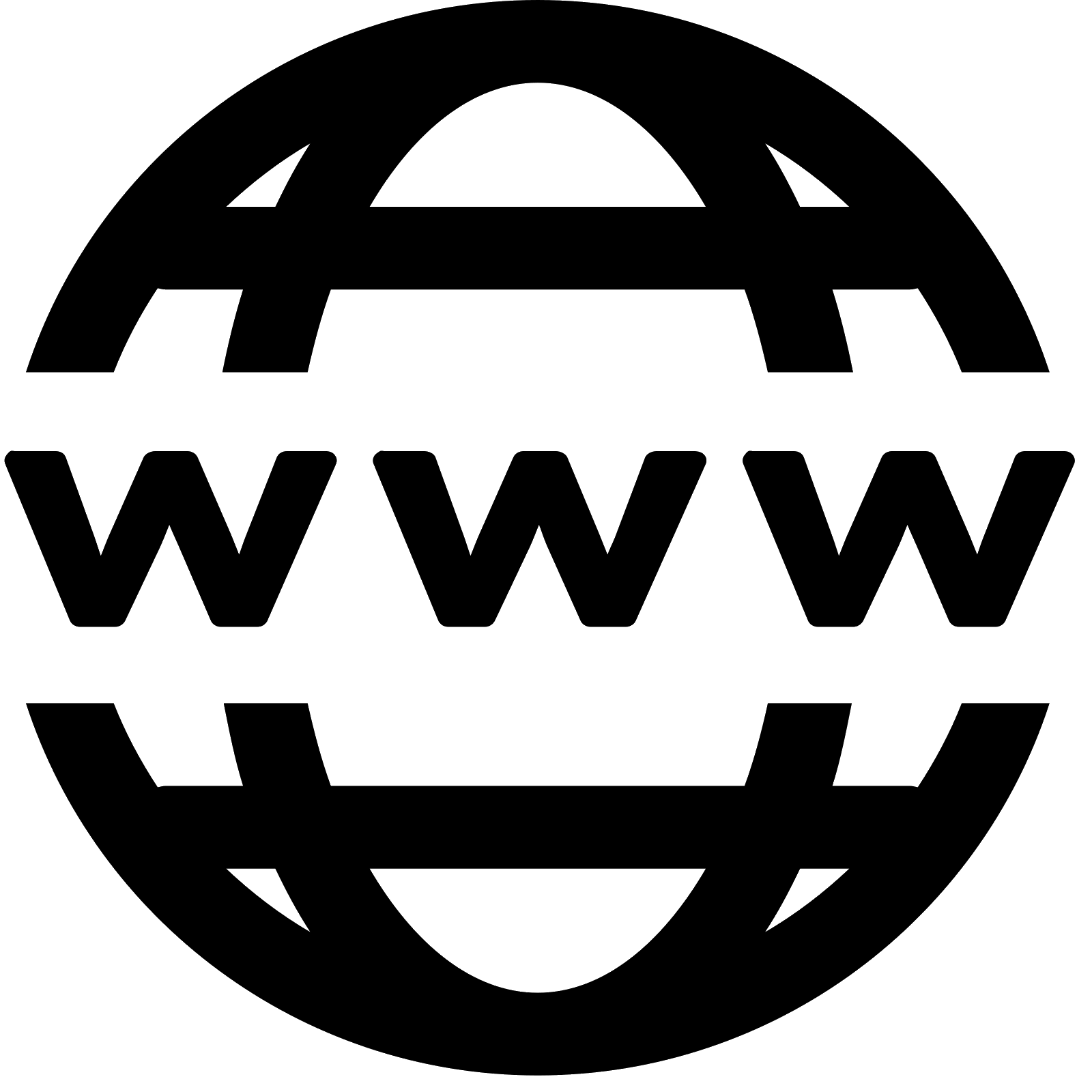 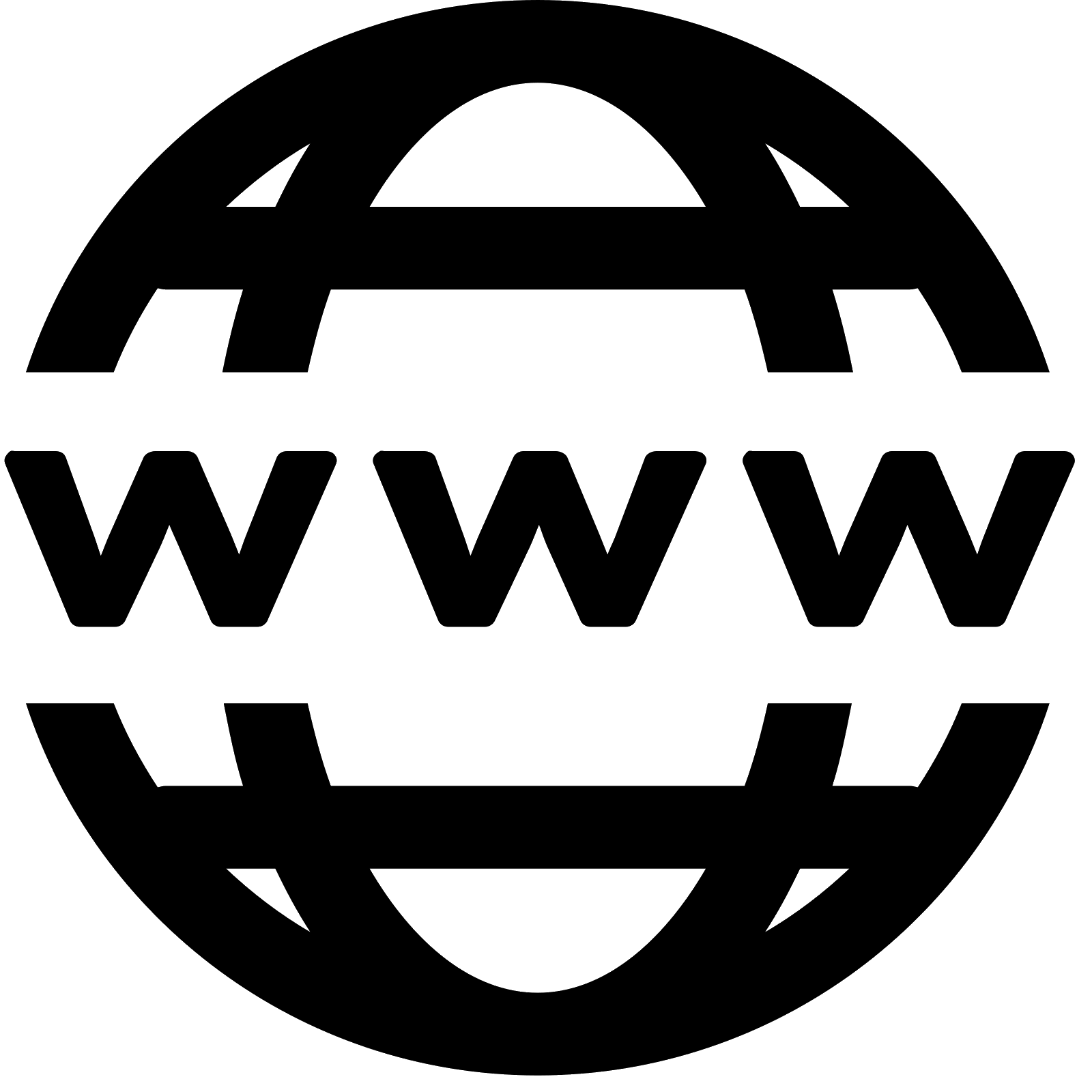 団体１団体名：担当者：　　　　　　　　　　　　　☎ 　　　　　　　　　　　　団体２団体名：担当者：　　　　　　　　　　　　　☎ 　　　　　　　　　　　　事業名開催日時　　　年　　月　　日（　　） ～ 　　　年　　月　　日（　　）午前 ・ 午後　　　時　　分　～　午前 ・ 午後　　　時　　分開催場所目的内容入場者対象：　　　　　　　　　　　　　　　　予想人数：　　　　人参加料等□ 無　□ 有　（金額：　　　　　　　　円）添付書類開催要項、前回開催時のパンフレット・プログラム等その他